May 13, 2024 at 5:30pm 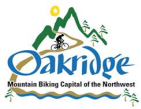 City Council Meeting – Work Session (with Parks Committee)Audio/Video Teleconference Oakridge City Hall & Zoom48318 E. 1st Street Oakridge OR, 97463   WORK SESSION1. CALL MEETING TO ORDER  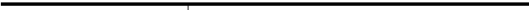 2. Pledge of Allegiance  3. Roll Call (for City Council and Parks Committee)4.  Additions, Corrections or Adjustments to the Agenda 5. Public Comment Individual speakers must be recognized by the presiding officer, provide their name and address, and are allowed up to 3 minutes to speak. The Council will not engage in discussion or make any decisions based on public comment. The Council may take comments under advisement for discussion and action at a future Council meeting. 6. Business from the City Council & Parks Committee6.1  Joint City Council & Parks Committee Work Session regarding parks and trails planning and development efforts by the City, SWS, the Oakridge Trails Alliance, USFS, and other community partners6.2  Greenwaters Park volunteer clean-up and painting work parties Sunday May 19th and Saturday June 1st?7. Public Comment8. AdjournThis will be a hybrid participation meeting. Citizens have four ways of attending and commenting: On your computer, tablet or smartphone go to https://us02web.zoom.us/j/3664311610 On your telephone, dial: 669-900-9128, then enter Meeting ID:  366 431 1610.  3.    Send comments by email to: cityadministrator@ci.oakridge.or.us by 2pm the day of the meeting.  4.    Attend in person at City Hall. Detailed instructions are available at City Hall, on the city website, and the city Facebook page.Accommodation for Physical Impairments: In order to accommodate persons with physical impairments, please notify the City of any special physical  or language accommodations you may require as far in advance of the meeting as possible. To make arrangements, Contact City Hall at 541-782-2258.  For the hearing impaired, the City’s TTD Number is 541-782-4232. 